Pracovní list: Karbonylové sloučeninyDoplň schéma rozdělení karbonylových sloučenin:   karbonylové sloučeniny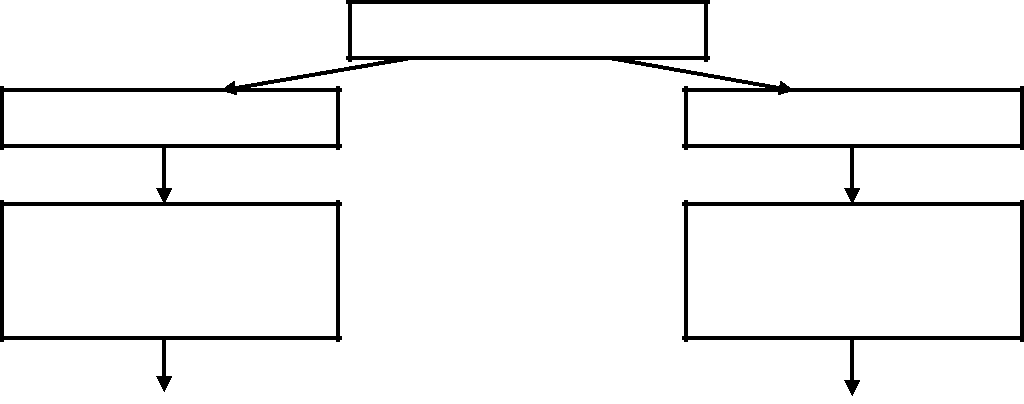 obsahují skupinu  –koncovka jeobsahují skupinu  –koncovka jeNapiš do tabulky racionální a souhrnné vzorce acetonu a aldehydu obsahující tři atomy uhlíku, jejich hustotu, teplotu tání a teplotu varu: (použij internet)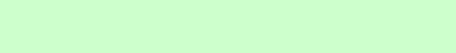 racionální vzorecsouhrnný vzorechustotateplota táníTeplota varuCo je to formalín a jaké je jeho využití?……………………………………………………………………………………………………………..Napiš chemické vzorce a názvy derivátů uhlovodíků:Přiřaď k sobě triviální a chemické názvy derivátů uhlovodíků a zařaď do skupiny:V následujícím článku jsou ukryty názvy organických sloučenin. Napiš jejich názvy a chemické vzorce.Když jsem doma navrhoval koupi vysavače značky Etha, nesetkal jsem se s pochopením. A když jsem později zjistil, že ona značka se píše Eta, nikoliv Etha, nalhával jsem si, že právě kvůli této pravopisné chybičce smetli doma můj návrh ze stolu enormně rázně.„Letos o Vánocích péct nebudu, a to ani linecké cukroví, které máte tak rádi“, pravila maminka. „A ty běž pracovat na zahradu – v zájmu civilizace, ty lenochu!“ Nejlepší by bylo, kdyby mi na zahradě tryskala nafta, lenosti budiž pochválena, topil bych se v penězích a nemusel bych nic dělat.Venku zatím běhali dva psi a několik fen, olizovali cosi na trávníku a za nimi šla Agla, dcera starosty Reného Adamce. Jeden ze psů se jmenuje Ben a ten druhý Cero, což je sice poněkud podivné jméno, nicméně nejoblíbenější pes Agly Cero loni vyhrál v psí soutěži. Naproti tomu je Ben psík nenápadný a říká se mu také Ben z encyklopedie, protože právě tato kniha inspirovala Aglu k pojmenování tohoto svého mazlíčka.………………………………………………………………………………………………………………………………………………………………………………………………………………………………Horniny v tajenceZopakujte si názvosloví organických sloučenin. Po vyškrtání v osmisměrce získáte názvy tří hornin, jejichž složkou je vápník. Napište jejich názvy a vzorce.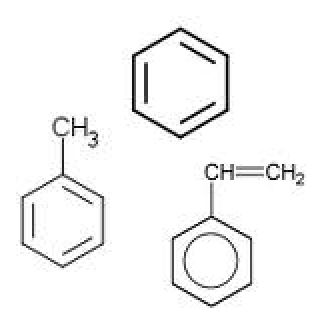 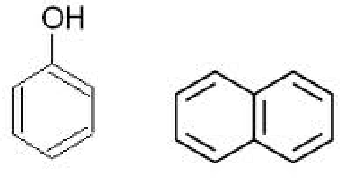 Tajenka: ___________________________________________________________________________OTESTUJ SE:Karbonylové sloučeniny dělíme na …………………………………..a…………………………………Organické sloučeniny, které mají v názvu koncovku – al se nazývají:a) ketony	b) alkoholy	c) aldehydy	d) aminye) nitrosloučeniny3. Funkční skupinu – CO – se 2 navázanými uhlovodíkovými zbytky mají:a) aldehydy	b) aminyc) ketonyd) alkoholye) halogenderivátyPři „podomácku“ získávaných destilátech (pálení slivovice), může směs obsahovat velice nebezpečnou látku. Požití i velmi malého množství této látky může způsobit oslepnutí nebo smrt. Napiš chemický název, triviální název a chemický vzorec této sloučeniny.Vodný roztok formaldehydu se nazývá ……………………………Používá se např. k.…………………        Napiš chemický název a chemický vzorec této sloučeniny.Základní stavební jednotka tuků je:a) glykol	b) glycerolc) fenold) ethanole) methanolNapiš chemický vzorec této sloučeniny.7. Aceton se používá jako rozpouštědlo, je součástí např. odlakovačů na nehty.                                           Patří do skupiny:a) aldehydy b) alkoholy c) ketony d) aminy e) halogenderiváty Napiš chemický vzorec a chemický název této sloučeniny.Napiš rovnici alkoholového kvašení cukrů.Co je to denaturovaný líh?Olejovitá kapalina, která se přidává do chladících směsí chladičů (Fridex) se nazývá:glycerol b) methanol c) glykol d) ethanol e) fenol Napiš chemický vzorec a chemický název.Hydroxysloučeniny dělíme na …………………….. a ………………………..Acetaldehyd má využití např. jako tuhý líh.     Napiš jeho chemický název a chemický vzorec.Mezi deriváty uhlovodíků nepatří:a) anilin	b) chloroformc) methanold) toluene) fenolf) glykol17. Mezi kyslíkaté deriváty nepatří:a) formaldehyd	b) acetonc) fenold) aniline) etanolNapiš název a vzorec sloučeniny (aldehydu), která se nachází v peckách meruněk, broskví, v květech akátu apod. a používá se v potravinářství jako aromatizační (vonná) přísada, k výrobě léčiv, barviv, parfémů,…..Jaký je rozdíl mezi jednosytnými a vícesytnými alkoholy?Alkoholy mají / nemají – OH skupinu vázánu na benzenové jádro,  fenoly mají / nemají – OH skupiny vázánu na benzenové jádro.Co je to karbolová voda a k čemu se používá?22. Při alkoholovém kvašení cukrů vzniká:methanol a oxid uhličitýethanol a kyslíkethanol a oxid uhelnatýethanol a oxid uhličitýMilan Haminger, BiGy Brno 2023ŘEŠENÍ:Karbonylové sloučeniny dělíme na aldehydy a ketony.Organické sloučeniny, které mají v názvu koncovku – al se nazývají: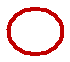 a) ketony	b) alkoholy	c) aldehydy	d) aminye) nitrosloučeniny3. Funkční skupinu – CO – se 2 navázanými uhlovodíkovými zbytky mají:a) aldehydy	b) aminyc) ketonyd) alkoholye) halogenderivátyPři „podomácku“ získávaných destilátech (pálení slivovice), může směs obsahovat velice nebezpečnou látku. Požití i velmi malého množství této látky může způsobit oslepnutí nebo smrt.dřevný líh, methanol, CH3 – OHVodný roztok formaldehydu se nazývá formalín. Používá se např. k přechovávání biologických preparátů, k dezinfekci. H – CHOZákladní stavební jednotka tuků je:Líh znehodnocený příměsemi, aby se zamezilo jeho požití.Olejovitá kapalina, která se přidává do chladících směsí chladičů (Fridex) se nazývá:Hydroxysloučeniny dělíme na alkoholy a fenoly.Acetaldehyd má využití např. jako tuhý líh.  ethanal,  CH3 – CHONapiš název a vzorec sloučeniny (aldehydu), která se nachází v peckách meruněk, broskví, v květech akátu apod. a používá se v potravinářství jako aromatizační (vonná) přísada, k výrobě léčiv, barviv, parfémů,….. benzaldehyd, C6H5 – CHOJaký je rozdíl mezi jednosytnými a vícesytnými alkoholy?Jednosytné alkoholy mají jednu – OH skupinu, vícesytné mají více – OH skupin.Alkoholy mají / nemají – OH skupinu vázánu na benzenové jádro, fenoly mají / nemají – OH skupiny vázánu na benzenové jádro.Co je to karbolová voda a k čemu se používá?   2% ní roztok fenolu,   k dezinfekci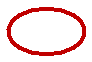 22. Při alkoholovém kvašení cukrů vzniká:methanol a oxid uhličitýethanol a kyslíkethanol a oxid uhelnatýethanol a oxid uhličitý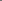 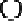 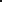 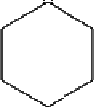 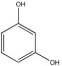 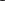 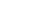 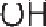 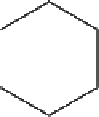 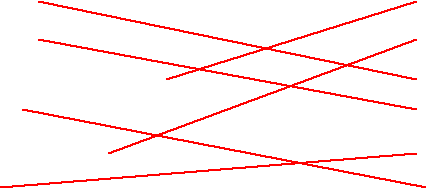 např.např.2. Označ červeně ketony a modře aldehydy. Aldehydy a ketony pojmenuj.2. Označ červeně ketony a modře aldehydy. Aldehydy a ketony pojmenuj.2. Označ červeně ketony a modře aldehydy. Aldehydy a ketony pojmenuj.2. Označ červeně ketony a modře aldehydy. Aldehydy a ketony pojmenuj.2. Označ červeně ketony a modře aldehydy. Aldehydy a ketony pojmenuj.2. Označ červeně ketony a modře aldehydy. Aldehydy a ketony pojmenuj.2. Označ červeně ketony a modře aldehydy. Aldehydy a ketony pojmenuj.2. Označ červeně ketony a modře aldehydy. Aldehydy a ketony pojmenuj.a) CH3 – CHOa) CH3 – CHOb) CH3 – CO – CH3b) CH3 – CO – CH3c) CH3 – OHc) CH3 – OHd) CH3 – CH2 – CH2 – CHOd) CH3 – CH2 – CH2 – CHOd) CH3 – CH2 – CH2 – CHOe) H – CHOe) H – CHOf) CH3 – NO2f) CH3 – NO2g) CH3 – CH2 – CO – CH3   h) CHCl3g) CH3 – CH2 – CO – CH3   h) CHCl3g) CH3 – CH2 – CO – CH3   h) CHCl3g) CH3 – CH2 – CO – CH3   h) CHCl3i) C6H5 – CHOi) C6H5 – CHOj) CH3 – CH2 – OHj) CH3 – CH2 – OHj) CH3 – CH2 – OHk) CH3 – CH2 – CHOk) CH3 – CH2 – CHOk) CH3 – CH2 – CHOk) CH3 – CH2 – CHOl) CF2 = CF2m) C6H5 – NH2m) C6H5 – NH2vzorecacetonpropanal1.H–CHOH–CHO12. ethanol23. CHI323. CHI32.CH3–CO–CH313. chlorpropan24. C6H5 – NO224. C6H5 – NO23.C6H5 – NH2C6H5 – NH214. methylchlorid25. CH3– CHO4.CH3– NO215. propanal26. CF2 = CF226. CF2 = CF25.CH3– OH16. 2-brompropan 27. CCl46.CHCl3CHCl317. glykol28. C6H5 – OH28. C6H5 – OH7.CH2= CHCl18. butan – 2,3 – diol29. CH3– CH2 – Br8.CH3–CH2–CH2–OH19. chlorcyklohexan30. CH3– CH2 – NO29.HO–CH2–CH2–CH2–CH2–OHHO–CH2–CH2–CH2–CH2–OH20. hexanal31. CH3– CH2 – NH210.CH3– CH2 – CH2I21. glycerol32. CH2Br232. CH2Br211. CH311. CH3– CH2 – CH2 – CH2 – CHO22. 1,3 – dichlorbenzen 33. CH3– Flíhtrichlormethanhalogenderivátyformaldehydethanal ketonyjodoformethanolaminoderivátyacetonmethanolaldehydyglykoltrijodmethannitroderivátydřevný líhethan – 1,2 – diol              jednosytné alkoholyacetaldehydpropan – 1,2,3 – triolvícesytné alkoholychloroformpropanonglycerolmethanal             C2H6     C3H8C4H10DNLONAHTEMA             C2H6     C3H8C4H10VYEABUTANCC             C8H18     C9H20             C8H18     C9H20ÁEHLPENOEEE             C8H18     C9H20ÁEHLPENOEEECH3 – CHOCH3 – CO – CH3CH3 – CO – CH3BTCEYSKTRGTCH3 – CHOCH3 – CO – CH3CH3 – CO – CH3EHÁDDTANYLOCH≡CHCH2 = CH2CH2 = CH2CH≡CHCH2 = CH2CH2 = CH2NAFTALENTYNCH≡CHCH2 = CH2CH2 = CH2NAFTALENTYNCH2 = CH – CH3CH2 = CH – CH3CH2 = CH – CH3ZNRNDUACSCLCH2 = CH – CH3CH2 = CH – CH3CH2 = CH – CH3EOOELNVMAEOCH3 – CH2 – OHCH3 – CH2 – OHCH3 – CH2 – OHCH3 – CH2 – OHCH3 – CH2 – OHCH3 – CH2 – OHNLHOOECARRNCH3 – CH2 – OHCH3 – CH2 – OHCH3 – CH2 – OHNLHOOECARRNCH3 – OH          CH2 – CH – CH2CH3 – OH          CH2 – CH – CH2CH3 – OH          CH2 – CH – CH2CH3 – OH          CH2 – CH – CH2  PYTNAPORPOECH3 – OH          CH2 – CH – CH2CH3 – OH          CH2 – CH – CH2CH3 – OH          CH2 – CH – CH2CH3 – OH          CH2 – CH – CH2|   | |DAETHYLENLFHCHO|   | |DAETHYLENLFHCHOTITNELYPORP    OH     OH    OH    OH     OH    OH    OH     OH    OH8.Ze zkvašené ovocné šťávy ethanol získáváme:Ze zkvašené ovocné šťávy ethanol získáváme:Ze zkvašené ovocné šťávy ethanol získáváme:a) filtrací přes filtrační papíra) filtrací přes filtrační papírb) filtrací přes gázu (plátno)b) filtrací přes gázu (plátno)c) krystalizacíd) destilacíe) dělící nálevkoue) dělící nálevkouf) odpařovánímNapiš triviální název a chemický vzorec ethanolu:Napiš triviální název a chemický vzorec ethanolu:Napiš triviální název a chemický vzorec ethanolu:9.Hydroxysloučeniny mají v názvu koncovku sloučenin:Hydroxysloučeniny mají v názvu koncovku sloučenin:Hydroxysloučeniny mají v názvu koncovku sloučenin:a) – alb) – onc) –old) – ane) – ová10. Která z uvedených sloučenin je návyková droga:10. Která z uvedených sloučenin je návyková droga:10. Která z uvedených sloučenin je návyková droga:10. Která z uvedených sloučenin je návyková droga:a) methanolb) glycerolc) ethanold) acetone) glykol23. Mezi hydroxysloučeniny nepatří:23. Mezi hydroxysloučeniny nepatří:a) ethanolb) fenolc) acetonc) acetond) glykold) glycerol24. Spoj triviální a chemické názvy sloučenin:24. Spoj triviální a chemické názvy sloučenin:24. Spoj triviální a chemické názvy sloučenin:24. Spoj triviální a chemické názvy sloučenin:A) methanol1) acetaldehyd1) acetaldehyd1) acetaldehydB) methanal2) glykol2) glykol2) glykolC) propan - 1,2,3 – triolC) propan - 1,2,3 – triol3) dřevný líh3) dřevný líh3) dřevný líhD) ethanol4) formaldehyd4) formaldehyd4) formaldehydE) ethan - 1,2 – diolE) ethan - 1,2 – diol5) glycerol5) glycerol5) glycerolF) ethanal6) líh6) líh25. Napiš názvy a vzorce sloučenin:25. Napiš názvy a vzorce sloučenin:1. dřevný líh2. C6H5 – OH3. CH3 – CHO4. cyklohexanon5. CH3 – CH2 – OH6. formaldehyd7. C6H5 – CHO8. CH3 – CO – CH39. glykol10. CH3 – CH2 – CH2 – OH11. benzen – 1,3 – diol11. benzen – 1,3 – diol12. glycerol13. cyklohexanol14. CH3 – CH2 – CH2 – CHO15. CH3 – CO – CH2 – CH315. CH3 – CO – CH2 – CH316. propanala) glykola) glykolb) glycerolc) fenold) ethanole) methanolCH2 – CH – CH2CH2 – CH – CH2CH2 – CH – CH2│││OHOH    OHOH    OH7. Aceton se používá jako rozpouštědlo, je součástí např. odlakovačů na nehty. Patří do skupiny:7. Aceton se používá jako rozpouštědlo, je součástí např. odlakovačů na nehty. Patří do skupiny:7. Aceton se používá jako rozpouštědlo, je součástí např. odlakovačů na nehty. Patří do skupiny:7. Aceton se používá jako rozpouštědlo, je součástí např. odlakovačů na nehty. Patří do skupiny:7. Aceton se používá jako rozpouštědlo, je součástí např. odlakovačů na nehty. Patří do skupiny:7. Aceton se používá jako rozpouštědlo, je součástí např. odlakovačů na nehty. Patří do skupiny:7. Aceton se používá jako rozpouštědlo, je součástí např. odlakovačů na nehty. Patří do skupiny:a) aldehydya) aldehydya) aldehydyb) alkoholyc) ketonyd) aminye) halogenderivátyCH3 – CO – CH3            propanonCH3 – CO – CH3            propanonCH3 – CO – CH3            propanonCH3 – CO – CH3            propanon = dimethylketon8. Ze zkvašené ovocné šťávy získáváme ethanol:8. Ze zkvašené ovocné šťávy získáváme ethanol:8. Ze zkvašené ovocné šťávy získáváme ethanol:8. Ze zkvašené ovocné šťávy získáváme ethanol:8. Ze zkvašené ovocné šťávy získáváme ethanol:a) filtrací přes filtrační papíra) filtrací přes filtrační papíra) filtrací přes filtrační papíra) filtrací přes filtrační papírb) filtrací přes gázu (plátno)b) filtrací přes gázu (plátno)c) krystalizacíd) destilacíd) destilacíe) dělící nálevkoue) dělící nálevkouf) odpařovánímlíh, CH3 – CH2 – OHlíh, CH3 – CH2 – OHlíh, CH3 – CH2 – OHlíh, CH3 – CH2 – OH9. Hydroxysloučeniny mají v názvu koncovku sloučenin:9. Hydroxysloučeniny mají v názvu koncovku sloučenin:9. Hydroxysloučeniny mají v názvu koncovku sloučenin:9. Hydroxysloučeniny mají v názvu koncovku sloučenin:9. Hydroxysloučeniny mají v názvu koncovku sloučenin:a) – alb) – onc) –old) – ane) – ová10. Která z uvedených sloučenin je návyková droga:10. Která z uvedených sloučenin je návyková droga:10. Která z uvedených sloučenin je návyková droga:10. Která z uvedených sloučenin je návyková droga:10. Která z uvedených sloučenin je návyková droga:a) methanola) methanola) methanolb) glycerolc) ethanold) acetone) glykol11. C6H12O611. C6H12O6   →   2CH3–CH2–OH   →   2CH3–CH2–OH+   2CO2a) glycerolb) methanolb) methanolc) glykold) ethanole) fenolethan – 1,2 – diolCH2 – CH2CH2 – CH2CH2 – CH2CH2 – CH2OHOHOHOH16.Mezi deriváty uhlovodíků nepatří:Mezi deriváty uhlovodíků nepatří:a) anilinb) chloroformc) methanold) toluene) fenolf) glykol17.Mezi kyslíkaté deriváty nepatří:Mezi kyslíkaté deriváty nepatří:a) formaldehydb) acetonc) fenold) aniline) ethanol23. Mezi hydroxysloučeniny nepatří:23. Mezi hydroxysloučeniny nepatří:23. Mezi hydroxysloučeniny nepatří:23. Mezi hydroxysloučeniny nepatří:a) ethanolb) fenolb) fenolb) fenolc) acetond) glykold) glykold) glykold) glykold) glycerold) glycerold) glycerol24. Spoj triviální a chemické názvy sloučenin:24. Spoj triviální a chemické názvy sloučenin:24. Spoj triviální a chemické názvy sloučenin:24. Spoj triviální a chemické názvy sloučenin:24. Spoj triviální a chemické názvy sloučenin:24. Spoj triviální a chemické názvy sloučenin:24. Spoj triviální a chemické názvy sloučenin:A) methanol1) glycerolB) methanal2) glykolC) propan 1,2,3 – triolC) propan 1,2,3 – triol3) dřevný líhD) ethanol4) formaldehyd4) formaldehyd4) formaldehyd4) formaldehyd4) formaldehyd4) formaldehydE) ethan 1,2 – diolE) ethan 1,2 – diol5) acetaldehydF) ethanal6) líh25. Napiš názvy a vzorce sloučenin:25. Napiš názvy a vzorce sloučenin:25. Napiš názvy a vzorce sloučenin:25. Napiš názvy a vzorce sloučenin:25. Napiš názvy a vzorce sloučenin:25. Napiš názvy a vzorce sloučenin:25. Napiš názvy a vzorce sloučenin:25. Napiš názvy a vzorce sloučenin:1. CH3 – OH2. fenol2. fenol3. ethanal (acetaldehyd)3. ethanal (acetaldehyd)3. ethanal (acetaldehyd)3. ethanal (acetaldehyd)3. ethanal (acetaldehyd)3. ethanal (acetaldehyd)4.1. CH3 – OH2. fenol2. fenol3. ethanal (acetaldehyd)3. ethanal (acetaldehyd)3. ethanal (acetaldehyd)3. ethanal (acetaldehyd)3. ethanal (acetaldehyd)3. ethanal (acetaldehyd)4.1. CH3 – OH2. fenol2. fenol3. ethanal (acetaldehyd)3. ethanal (acetaldehyd)3. ethanal (acetaldehyd)3. ethanal (acetaldehyd)3. ethanal (acetaldehyd)3. ethanal (acetaldehyd)4.5. ethanol (líh)6.H–CHO6.H–CHO6.H–CHO6.H–CHO7. benzaldehyd7. benzaldehyd7. benzaldehyd7. benzaldehyd7. benzaldehyd7. benzaldehyd8. aceton (propanon)8. aceton (propanon)9. CH2 – CH29. CH2 – CH29. CH2 – CH29. CH2 – CH210. propanol10. propanol10. propanol10. propanol10. propanol10. propanolOHOH  OH  OHOHOH  OH  OHOHOH  OH  OH11.12. CH2 – CH – CH212. CH2 – CH – CH212. CH2 – CH – CH212. CH2 – CH – CH212. CH2 – CH – CH213.14. butanal14. butanal14. butanal11.12. CH2 – CH – CH212. CH2 – CH – CH212. CH2 – CH – CH212. CH2 – CH – CH212. CH2 – CH – CH213.14. butanal14. butanal14. butanal││││    (butyraldehyd)    (butyraldehyd)    (butyraldehyd)OHOHOHOHOHOHOHOH15. butanon16. CH3 – CH2 – CHO16. CH3 – CH2 – CHO16. CH3 – CH2 – CHO16. CH3 – CH2 – CHO16. CH3 – CH2 – CHO